基本信息基本信息 更新时间：2024-04-30 15:09  更新时间：2024-04-30 15:09  更新时间：2024-04-30 15:09  更新时间：2024-04-30 15:09 姓    名姓    名杨冬杨冬年    龄37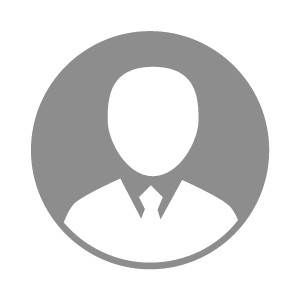 电    话电    话下载后可见下载后可见毕业院校淮海工学院邮    箱邮    箱下载后可见下载后可见学    历本科住    址住    址江苏淮安江苏淮安期望月薪20000以上求职意向求职意向环保总监,环保工程师,环保业务经理环保总监,环保工程师,环保业务经理环保总监,环保工程师,环保业务经理环保总监,环保工程师,环保业务经理期望地区期望地区江苏省|浙江省|安徽省江苏省|浙江省|安徽省江苏省|浙江省|安徽省江苏省|浙江省|安徽省教育经历教育经历就读学校：淮海工学院 就读学校：淮海工学院 就读学校：淮海工学院 就读学校：淮海工学院 就读学校：淮海工学院 就读学校：淮海工学院 就读学校：淮海工学院 工作经历工作经历工作单位：江苏温氏畜牧有限公司 工作单位：江苏温氏畜牧有限公司 工作单位：江苏温氏畜牧有限公司 工作单位：江苏温氏畜牧有限公司 工作单位：江苏温氏畜牧有限公司 工作单位：江苏温氏畜牧有限公司 工作单位：江苏温氏畜牧有限公司 自我评价自我评价环保处理技术能力强，有丰富的运营调试经验。擅长处理问题、解决问题。环保处理技术能力强，有丰富的运营调试经验。擅长处理问题、解决问题。环保处理技术能力强，有丰富的运营调试经验。擅长处理问题、解决问题。环保处理技术能力强，有丰富的运营调试经验。擅长处理问题、解决问题。环保处理技术能力强，有丰富的运营调试经验。擅长处理问题、解决问题。环保处理技术能力强，有丰富的运营调试经验。擅长处理问题、解决问题。环保处理技术能力强，有丰富的运营调试经验。擅长处理问题、解决问题。其他特长其他特长